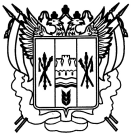 Российская ФедерацияРостовская областьЗаветинский районмуниципальное образование «Заветинское сельское поселение»Администрация  Заветинского  сельского поселенияРаспоряжение№ 1305.03.2020						                                           с. ЗаветноеВ связи с кадровыми изменениями в Администрации Заветинского сельского поселения1. Внести в пункт 2 распоряжения Администрации Заветинского сельского поселения от 29.05.2019 №29 «О назначении ответственных должностных лиц по взаимодействию с органами статистики при подготовке и проведению Всероссийской переписи 2020 года» изменение, заменив слова «Соболенко Анастасию Андреевну» на «Ларченко Надежду Михайловну».2.   Распоряжение Администрации Заветинского сельского поселения от 23.12.2019 года № 94 «О назначении ответственных должностных лиц по взаимодействию с органами статистики при подготовке и проведению Всероссийской переписи 2020 года» признать недействительным.3. Контроль за выполнением настоящего распоряжения оставляю за собой.          Глава Администрации           Заветинского  сельского  поселения                                      С.И.БондаренкоИзменения в распоряжение вносит Ведущий специалист по общим вопросамО внесении изменения в распоряжение Администрации Заветинского сельского поселения№ 29 от 29.05.2019 г.